	Проект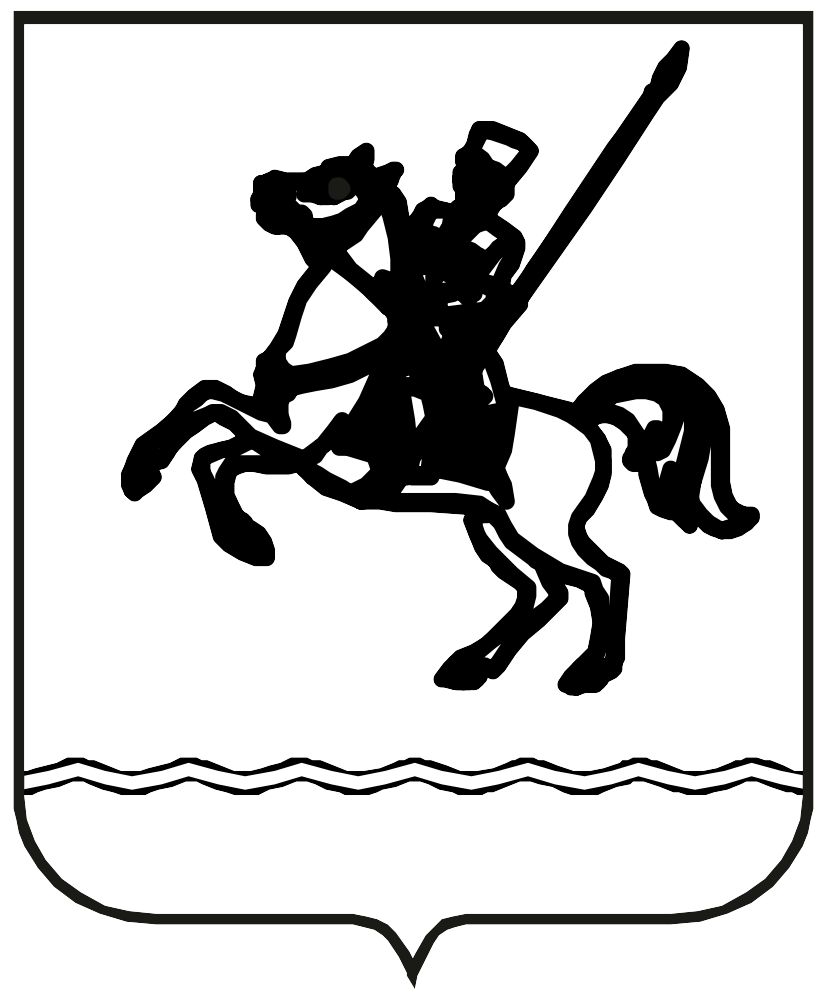 АДМИНИСТРАЦИЯ МУНИЦИПАЛЬНОГО ОБРАЗОВАНИЯ                                                                                                       ЛЕНИНГРАДСКИЙ РАЙОНПОСТАНОВЛЕНИЕ           от __________			         		                                № _____станица ЛенинградскаяОб утверждении Порядка предоставления мер поддержки гражданам в муниципальном образовании Ленинградский район, призванным на военную службу по мобилизации в Вооруженные силы Российской Федерации, детям из семей граждан, проходящих военную службу по контракту, либо заключивших контракт о пребывании в добровольческом формировании, принимающих участие в специальной военной операции, либо погибших в ходе специальной военной операцииРуководствуясь    Указом       Президента       Российской        Федерации от 21 сентября 2022 г. № 647 «Об объявлении частичной мобилизации в Российской Федерации», Уставом муниципального образования Ленинградский район, в целях предоставления мер социальной поддержки гражданам и членам их семей, призванным на военную службу по мобилизации  в Вооруженные силы Российской Федерации, детям из семей граждан, проходящих военную службу по контракту, либо заключивших контракт о пребывании в добровольческом формировании, принимающих участие в специальной военной операции, либо погибших в ходе специальной военной операции,  в общеобразовательных организациях  муниципального образования Ленинградский район, п о с т а н о в л я ю:Утвердить Порядок предоставления мер поддержки гражданам в муниципальном образовании Ленинградский район, призванным на военную службу по мобилизации  в Вооруженные силы Российской Федерации, детям из семей граждан, проходящих военную службу по контракту, либо заключивших контракт о пребывании в добровольческом формировании, принимающих участие в специальной военной операции, либо погибших в ходе специальной военной операции (прилагается).Признать утратившим силу постановление администрации муниципального образования Ленинградский район от 19 января 2023 г. № 27 «Об утверждении Порядка предоставления мер поддержки гражданам в муниципальном образовании Ленинградский район, призванным на военную службу по мобилизации  в Вооруженные силы Российской Федерации, детям из семей граждан, проходящих военную службу по контракту, либо заключивших контракт о пребывании в добровольческом формировании, принимающих участие в специальной военной операции, либо погибших в ходе специальной военной операции».Контроль за выполнением настоящего постановления возложить на заместителя главы муниципального образования Ленинградский район Мазурову Ю.И.Постановление вступает в силу со дня его официального опубликования.Глава муниципального образованияЛенинградскийрайон                                                                            Ю.Ю.ШуликоПриложениеУТВЕРЖДЕН постановлением администрациимуниципального образования Ленинградский район от____________№____________Порядокпредоставления мер поддержки гражданам в муниципальном образовании Ленинградский район, призванным на военную службу по мобилизации  в Вооруженные силы Российской Федерации, детям из семей граждан, проходящих военную службу по контракту, либо заключивших контракт о пребывании в добровольческом формировании, принимающих участие в специальной военной операции, либо погибших в ходе специальной военной операции, в общеобразовательных организациях  муниципального образования Ленинградский районОбщие положенияНастоящий Порядок регламентирует предоставление мер поддержки гражданам, призванным на военную службу по мобилизации в Вооруженные силы Российской Федерации, детям из семей, граждан проходящих военную службу по контракту, либо заключивших контракт о пребывании в добровольческом формировании, принимающих участие в специальной военной операции, либо погибших в ходе специальной военной операции, в общеобразовательных организациях муниципального образования Ленинградский район.2. Настоящий Порядок утверждается с целью оказания помощи гражданам, призванным на военную службу по мобилизации в Вооруженные силы Российской Федерации, детям из семей граждан, проходящих военную службу по контракту, либо заключивших контракт о пребывании в добровольческом формировании, принимающих участие в специальной военной операции, либо погибших в ходе специальной военной операции.Порядок установления и выплаты мер поддержки1.Гражданам, призванным на военную службу по мобилизации  в Вооруженные силы Российской Федерации, детям из семей граждан, проходящих военную службу по контракту, либо заключивших контракт о пребывании в добровольческом формировании, принимающим участие в специальной военной операции, либо погибших в ходе специальной военной операции, проживающим на территории муниципального образования Ленинградский район, предоставляются:1) внеочередное право на перевод  ребенка в другую наиболее приближенную к месту  жительства семьи муниципальную образовательную организацию, предоставляющую общее образование;2) бесплатное одноразовое питание (завтрак)  обучающимся 1-11 классов муниципальных общеобразовательных организаций;3) зачисление в первоочередном порядке детей  1 - 6 классов в группы продленного дня  на бесплатной основе:4) предоставление обедов обучающимся 1-6 классов, посещающим группы продленного дня. 2. Детям граждан, погибшим в ходе специальной военной операции, проживающим на территории муниципального образования Ленинградский район, дополнительно в общеобразовательных организациях предоставляются бесплатные горячие обеды.2. Для предоставления мер поддержки гражданам муниципального образования Ленинградский район, призванным на военную службу по мобилизации  в Вооруженные силы Российской Федерации, детям из семей граждан, проходящих военную службу по контракту, либо заключивших контракт о пребывании в добровольческом формировании, принимающих участие в специальной военной операции, либо погибших в ходе специальной военной операции, законным представителем обучающегося (далее - заявитель) в общеобразовательную организацию необходимо предоставить следующие документы:1) заявление о предоставлении мер социальной поддержки, оформленное согласно приложению 1 к настоящему Порядку; 2) согласие на обработку персональных данных, оформленное согласно приложению 2 к настоящему Порядку:3) документ, удостоверяющий личность;4) свидетельство о рождении ребенка;5) документ, подтверждающий факт призыва (контракта) на военную службу по мобилизации. 3. Для предоставления мер поддержки  общеобразовательная организация предоставляет в муниципальное казенное учреждение «Централизованная бухгалтерия учреждений образования» муниципального образования Ленинградский район (далее – МКУ «ЦБ УО»):	-в течение двух рабочих дней приказ о предоставлении мер поддержки;	-ежемесячно до 5 числа табель посещаемости (по форме, утвержденной приказом Минфина России от 30 марта 2015 № 52н.) обучающихся 1-11 классов  детей из семей граждан, призванных на военную службу по мобилизации  в Вооруженные силы Российской Федерации, детей из семей граждан, проходящих военную службу по контракту, либо заключивших контракт о пребывании в добровольческом формировании, принимающих участие в специальной военной операции, либо погибших в ходе специальной военной операции.4. МКУ «ЦБ УО» на основании представленных документов производит оплату за услуги (продукты питания) бесплатного питания обучающихся в период обучения в общеобразовательной организации.5. Предоставление мер социальной поддержки прекращается, если обучающийся отчислен из образовательной организации, если поступило заявление от родителей или законных представителей об отказе от мер социальной поддержки, а также в случае прекращения родителем (законным представителем) военной службы. Общеобразовательная организация обязана в течение двух рабочих дней уведомить об этом МКУ «ЦБ УО».6. Предоставление мер поддержки в отношении детей из семей граждан, погибших в ходе специальной военной операции, осуществляется по завершении обучения в образовательной организации.Заместитель главымуниципального образования Ленинградский район                                                                      Ю.И. Мазурова	Приложение 1 к Порядку предоставлениямер поддержки гражданам, призванным на военную службу по мобилизации  в Вооруженные силы Российской Федерации, детям из семей граждан, проходящих военную службу по контракту, либо заключивших контракт о пребывании в добровольческом формировании, принимающих участие в специальной военной операции, либо погибшихв ходе специальной военной операции, в общеобразовательных организациях муниципального образованияЛенинградский район                                                                       Руководителю                                                                                   _________________________________                                                                                                   (наименование образовательной организации)                                                                                   _________________________________                                                                                   _________________________________ЗАЯВЛЕНИЕо предоставлении мер поддержки гражданам, призванным на военную службу по мобилизации  в Вооруженные силы Российской Федерации, детям граждан, проходящим военную службу по контракту, либо заключившим контракт о пребывании в добровольческом формировании, принимающим участие в специальной военной операции, либо погибшимв ходе специальной военной операции, в общеобразовательных организациях  муниципального образования Ленинградский район 	Я,___________________________________________________________,(фамилия, имя, отчество заявителя)проживающий(ая) поадресу:__________________________________________________________________________________________________________,паспорт:Прошу предоставить следующие меры социальной поддержки (указать необходимое):внеочередное право на перевод  ребенка в другую наиболее приближенную к месту  жительства семьи муниципальную образовательную организацию, предоставляющую общее образование;бесплатное питание обучающимся 1-11 классов муниципальных общеобразовательных организаций;зачисление в первоочередном порядке детей  1-6 классов в группы продленного дня  на бесплатной основеученику(це)________________________________________________________,указывается ФИО, класс_________________________________________________________________(указывается наименование общеобразовательной организации)2. Обязуюсь уведомить общеобразовательную организацию об окончании срока мобилизации.«         »________________20__г.                     __________________________                                                                                                                    (подпись заявителя)Отметка о принятии заявления:Дата принятия заявления и приложенных к нему документов «__»______20__г.Должность специалиста, принявшего документы:_____________________________________________________________________Фамилия, имя, отчество________________________________________________Подпись     __________________Приложение 2 к Порядку предоставлениямер поддержки гражданам, призванным на военную службу по мобилизации  в Вооруженные силы Российской Федерации, детям из семей граждан, проходящих военную службу по контракту, либо заключивших контракт о пребывании в добровольческом формировании, принимающих участие в специальной военной операции, либо погибшихв ходе специальной военной операции, в общеобразовательных организациях муниципального образованияЛенинградский районСОГЛАСИЕна обработку персональных данныхЯ,__________________________________________________________________,(фамилия, имя, отчество субъекта персональных данных)в соответствии с пунктом 4 статьи 9 Федерального закона от 27июля 2006 г.    № 152-ФЗ «О персональных данных», зарегистрирован __по адресу:_______________________________________________________________________________,документ, удостоверяющий личность:___________________________________(наименование документа, №, сведения о дате выдачи документа и выдавшем его органе)в целях _____________________________________________________________(указать цель обработки данных)даю согласие________________________________________________________,(указать наименование оператора, получающего согласие субъекта персональных данных)находящемуся по адресу:______________________________________________,на обработку моих персональных данных, а именно: ФИО, данные документа, удостоверяющего личность (номер, серия документа, сведения о дате выдачи документа и выдавшем его органе, данные о месте жительства), ФИО ребенка и дата рождения, номер и дата выдачи свидетельства о рождении ребенка, в том числе на совершение следующих действий: сбор, систематизацию, накопление, хранение, обновление, изменение, использование, обезличивание, блокирование, уничтожение.Настоящее согласие действует со дня его подписания, до дня отзыва в письменной форме.«__»______________20__г.Субъект персональных данных:__________________/_____________________(подпись заявителя)             (Ф.И.О.)СерияДата выдачиНомерДата рожденияКем выдан